PETITION for IEEE Tunisia section electionWe, the undersigned, who are active IEEE members of the Tunisia section and are IEEE members of Graduate Student Member grade or higher, hereby petition for the following candidate to be added to the slate for the election of 2019-2020 Tunisia section officers:[Your Name], [position]Signature of PetitionerMember NumberPrinted Name1. 2.3.4.5.6.7.8.9.10. 11. 12. 13. 14. 15.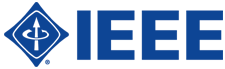 